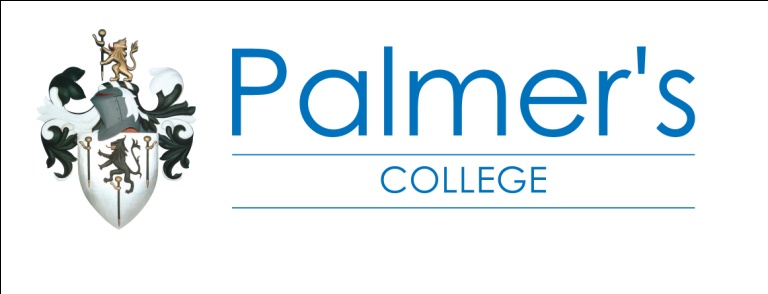 JOB DESCRIPTIONTITLE:	Personal Progress TutorHOURS:	Term time + 5 days SALARY:	Point 26 – Support Staff RESPONSIBLE TO: Assistant Principal (Student Services, Marketing and Liaison)JOB SUMMARY: 	Personal Progress Tutors will support the progress, career aims and broader College experience of an assigned group of students (approximately 200)KEY RESPONSIBILITIES:To monitor individual student progress and achievement at regular intervals through 1 to 1 interviews, intervening as appropriateTo act as ‘critical and professional friend’ with an academic achievement focus ensuring students achieve the academic progress they are capable ofTo support the positive social and personal development of all students, based upon a detailed understanding of their backgrounds and circumstancesCheck key indicators such as student attendance and punctuality, review and revise targets as necessaryDeliver the tutorial programme to a group of students and liaise with the Student Services AdministratorTake responsibility for the College’s administration regarding student records, UCAS, employment records for the assigned students by maintaining full and accurate records using the appropriate College systems Liaise with parents/guardiansLiaise with external agencies as requiredTo contribute to the interviewing of prospective studentsTo contribute to the enrolment of new students and students making the transition between yearsTo support students in their progression to University and employmentTo deal promptly with causes for celebration and concernTo liaise and work collaboratively with colleagues in both curriculum and cross college support areasJune 2014